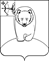 ДУМА АФАНАСЬЕВСКОГО МУНИЦИПАЛЬНОГО ОКРУГА КИРОВСКОЙ ОБЛАСТИПЕРВОГО СОЗЫВАР Е Ш Е Н И Е21.09.2022                                                                                      № 1/16   пгт АфанасьевоО назначении конкурса по отбору кандидатур на должность главы Афанасьевского муниципального округаВ соответствии со статьей 36 Федерального закона от 06.10.2003 № 131-ФЗ «Об общих принципах организации местного самоуправления в Российской Федерации», частью 2.1 статьи 15 Закона Кировской области от 29.12.2004 № 292-ЗО "О местном самоуправлении в Кировской области", Положением о порядке проведения конкурса по отбору кандидатур на должность главы Афанасьевского муниципального округа Кировской области, утвержденным решением Думы Афанасьевского муниципального округа от 21.09.2022 № 1/14 (далее – Положение о порядке проведения конкурса), Афанасьевская районная Дума РЕШИЛА:Назначить конкурс по отбору кандидатур на должность главы Афанасьевского муниципального округа Кировской области:Дата проведения конкурса – 15 ноября 2022 года.Начало проведения конкурса – 10 часов.Место проведения конкурса – пгт Афанасьево, ул. Красных Партизан, д. 5 кабинет 17.2. Определить срок приема документов с 8 часов 10.10.2022 до 16 часов 28.10.2022 (включительно) в рабочее время, место приема документов - кабинет № 18 администрации Афанасьевского района по адресу: пгт Афанасьево, ул. Красных Партизан, д. 5. В случае представления документов для участия в конкурсе только от одного кандидата, срок приема документов продлевается до 16 часов 04.11.2022.3. Определить следующие условия конкурса:3.1. В конкурсе могут участвовать граждане, на день проведения конкурса достигшие возраста 21 год, имеющие высшее образование и стаж работы в органах государственной власти и (или) местного самоуправления не менее четырех лет или стаж работы по специальности не менее пяти лет, не имеющие в соответствии с Федеральным законом от 12.06.2002 № 67-ФЗ «Об основных гарантиях избирательных прав и права на участие в референдуме граждан Российской Федерации» ограничений пассивного избирательного права для избрания выборным должностным лицом местного самоуправления.3.2. Не имеют права участвовать в конкурсе граждане:3.2.1. Признанные судом недееспособными или содержащиеся в местах лишения свободы по приговору суда;3.2.2. Имеющие гражданство иностранного государства либо вид на жительство или иной документ, подтверждающий право на постоянное проживание гражданина Российской Федерации на территории иностранного государства. Указанные граждане вправе участвовать в конкурсе, если это предусмотрено международным договором Российской Федерации;3.2.3. Замещавшие должность главы муниципального округа и ушедшие с указанной должности в отставку в связи с утратой доверия Президента Российской Федерации, отрешением от должности главы муниципального округа Губернатором области, удалением в отставку на основании решения Думы либо по собственному желанию, в том числе в связи с избранием их депутатом Государственной Думы Федерального Собрания, депутатом Законодательного собрания области, депутатом представительного органа муниципального образования, если конкурс объявлен в связи с указанными обстоятельствами;3.2.4. Осужденные к лишению свободы за совершение тяжких и (или) особо тяжких преступлений и имеющие на момент проведения конкурса неснятую и непогашенную судимость за указанные преступления;3.2.5. Осужденные к лишению свободы за совершение тяжких преступлений, судимость которых снята или погашена, – до истечения десяти лет со дня снятия или погашения судимости;3.2.6. Осужденные к лишению свободы за совершение особо тяжких преступлений, судимость которых снята или погашена, – до истечения пятнадцати лет со дня снятия или погашения судимости;3.2.7. Осужденные за совершение преступлений экстремистской направленности, предусмотренных Уголовным кодексом Российской Федерации, и имеющие на момент проведения конкурса неснятую и непогашенную судимость за указанные преступления, если на таких лиц не распространяется действие подпунктов 3.2.5 и 3.2.6;3.2.8. Подвергнутые административному наказанию за совершение административных правонарушений, предусмотренных статьями 20.3 и 20.29 Кодекса Российской Федерации об административных правонарушениях, если конкурс состоится до окончания срока, в течение которого лицо считается подвергнутым административному наказанию;3.2.9. При наличии вступившего в силу решения суда о лишении гражданина права занимать муниципальные должности в течение определенного срока до истечения этого срока.Если деяние, за совершение которого был осужден гражданин, в соответствии с новым уголовным законом не признается тяжким или особо тяжким преступлением, действие ограничений, предусмотренных пунктами 3.2.5 и 3.2.6, прекращается со дня вступления в силу этого уголовного закона.Если тяжкое преступление, за совершение которого был осужден гражданин, в соответствии с новым уголовным законом признается особо тяжким преступлением или если особо тяжкое преступление, за совершение которого был осужден гражданин, в соответствии с новым уголовным законом признается тяжким преступлением, гражданин не вправе участвовать в конкурсе до истечения десяти лет со дня снятия или погашения судимости.3.2.10. Не имеющие высшего профессионального образования.3.2.11. В отношении которых вступившим в силу решением суда установлен факт нарушения ограничений, предусмотренных пунктом 1 статьи 56 Федерального закона от 12.06.2002 N 67-ФЗ "Об основных гарантиях избирательных прав и права на участие в референдуме граждан Российской Федерации", либо совершения действий, предусмотренных подпунктом "ж" пункта 7 подпунктом "ж" пункта 8 статьи 76 вышеуказанного Федерального закона, если указанные нарушения либо действия совершены до дня проведения конкурса в течение установленного Уставом муниципального округа срока полномочий главы муниципального округа.3.3. Основаниями для отказа в допуске к участию в конкурсе являются:- недостижение кандидатом возраста 21 года на момент проведения конкурса;- отсутствие документов, необходимых в соответствии с Положением о порядке проведения конкурса для участия в конкурсе;- представление кандидатом недостоверных или неполных сведений о себе, супруге или несовершеннолетних детях, предусмотренных пунктами 4.1.6 – 4.1.9 Положения о порядке проведения конкурса.- неисполнение кандидатом к моменту представления документов обязанности закрыть счета (вклады), прекратить хранение наличных денежных средств и ценностей в иностранных банках, расположенных за пределами территории Российской Федерации, и (или) осуществить отчуждение иностранных финансовых инструментов;- сокрытие кандидатом сведений о судимости;- представление документов, оформленных с нарушением требований, установленных Положением о порядке проведения конкурса;- несоответствие кандидата требованиям, указанным в пункте 4.10 Положения о порядке проведения конкурса4. Перечень документов для участия в конкурсе определен Положением о порядке проведения конкурса.5. Конкурс проводится в два этапа в течение конкурсного дня. Кандидаты участвуют в конкурсе лично. Неявка кандидата для участия в конкурсе считается отказом от участия в конкурсе.5.1. На первом этапе кандидаты проходят тестирование на знание основ государственного управления и местного самоуправления, Конституции Российской Федерации, федерального законодательства, законодательства Кировской области, муниципальных правовых актов в сферах конституционного, муниципального, административного, трудового и гражданского права. Каждому кандидату предоставляется 30 вопросов и не более 30 (тридцати) минут для прохождения тестирования. Результаты тестирования (набранные баллы) заносятся в оценочный лист, при этом каждый правильный ответ оценивается 0,5 балла.3.2. На втором этапе кандидат проходит индивидуальное собеседование, на котором каждый член комиссии оценивает профессиональные и личностные качества кандидатов. Собеседование проходит поочередно (в алфавитном порядке) с каждым из кандидатов.Критериями оценки кандидатов являются:- знания, умения и навыки по вопросам государственного и муниципального управления, опыт управленческой работы, деловая культура, систематическое повышение профессионального уровня, умение видеть перспективу, инициативность;- умение анализировать, мыслить системно, оперативно, принимать оптимальные решения в условиях дефицита информации и времени;- умение руководить подчиненными, координировать и контролировать их деятельность;- целеустремленность, толерантность, коммуникабельность, навыки делового общения;- требовательность к себе и подчиненным, самокритичность.По итогам второго этапа конкурса каждый член конкурсной комиссии, исходя из результатов индивидуального собеседования, критериев оценки выставляет кандидату соответствующий балл (от 1 до 10) и заносит его в оценочный лист.Все участники конкурса уведомляются о результатах каждого этапа.6. Организацию и проведение конкурса возложить на конкурсную комиссию, сформированную в соответствии с Положением о порядке проведения конкурса.7. Администрации Афанасьевского района:7.1. Организовать информирование населения о проведении конкурса по отбору кандидатур на должность главы муниципального образования Афанасьевский муниципальный округ Кировской области посредством размещения в срок до 26.09.2022 объявления о проведении конкурса в районной газете «Призыв Газета Афанасьевского района» и на официальном сайте Администрации Афанасьевского района в информационно-телекоммуникационной сети «Интернет»7.2. В срок до 26.09.2022 опубликовать настоящее решение в Сборнике основных нормативных правовых актов органов местного самоуправления муниципального образования Афанасьевский муниципальный округ Кировской области и разместить на официальном сайте Администрации Афанасьевского района в информационно-телекоммуникационной сети «Интернет».8. Настоящее решение вступает в силу после официального опубликования.Председатель Думы Афанасьевскогомуниципального округа       Глава Афанасьевского района    В.Н. Харина  Д.Ю. Буторин    